Рекомендации по организации работы предприятий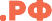 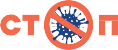 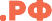 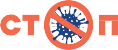 Общие рекомендации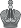 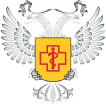 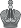 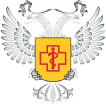 Обеспечение дистанционной работы с соблюдением режима самоизоляции, в первую очередь для работников старше 65 лет, а также имеющих хронические заболевания, сниженный иммунитет и беременных женщинРабота курьерской службы и прием корреспонденции бесконтактным способомЭлектронное взаимодействие, использование телефонной и видеоконференцсвязи для передачи информацииЗапрет на проведение массовых мероприятий на предприятии и на участие работников в мероприятиях других организацийОграничение командировокПроведение предварительных и периодических медицинских осмотров на предприятии с использованием мобильных комплексов медицинских организацийПервоочередное проведение медицинских осмотров работников организаций, пищевой промышленности, общественного питания, бытового обслуживания, водопроводных сооружений, образовательных организацийРекомендации на этапах деятельности предприятияИнформирование о симптомах коронавирусной инфекции, о действиях при выявлении признаков заболевания в домашних условиях и на рабочем местеИнформирование о мерах профилактики, правилах личной и общественной гигиеныНежелательность планирования отпусков в странах и регионах РФ, неблагополучных по коронавирусной инфекцииПравила использования спецодежды и СИЗ, в том числе масок и перчаток«Горячие» телефоны для вызова врача и получения необходимых консультацийОфициальные информационные ресурсы (сайты ВОЗ, региональных органов власти, Роспотребнадзора).Ответственность за распространение ложной информацииДоставка на работу/с работыДоставка на работу/с работы транспортом предприятия со сбором/ высадкой в определенных точках населенного пункта для работников, не имеющих личный транспортДезинфекция транспорта для доставки персоналаУпрощенная процедура идентификации работников на КПП с использованием автоматических устройств с магнитными картамиСоциальная дистанция между работниками при прохождении КПП, нанесение сигнальной разметки на полу КПП и на подходе к немуРазделение начала и окончания рабочих смен на несколько периодов для предотвращения скопления работников на КППМаксимальное разделение входов на территорию и в здания организацииОбязательный бесконтактный контроль температуры у работниковОпрос о состоянии здоровья работника, его близких, о возможных контактах с больными лицами или лицами, прибывшими из-за границы или другого регионаОбработка рук антисептиками или дезинфицирующими салфетками при входеЗапрет доступа на предприятие лиц, не связанных с его деятельностьюТехнологический процессОграничение контактов между коллективами отдельных цехов, участков, отделов и функциональных рабочих группРазобщение коллектива путем размещения сотрудников на разных этажах, в отдельных кабинетах, организация работы в несколько сменОпределение сотрудников, отвечающих за перемещение изделий и документов между подразделениямиОграничение перемещения работников в обеденный перерыв и во время перерывов на отдыхПовышенное внимание на промышленных предприятиях к функционированию  систем  вентиляции  и  пылеподавления, обеспечению предельно-допустимых концентраций пыли и вредных веществ в воздухе рабочей зоны, механизации, автоматизации технологических процессов, максимальному сокращению контакта работающих с промышленными аэрозолями, парами, газамиПредельное количество работников, которые могут одновременно находиться в одном помещении:до 50 кв.м - не более 5 человекдо 100 кв.м - не более 10 человекдо 200 кв.м - не более 25 человексвыше 200 кв.м - не более 50 человекСоциальная дистанция между работниками в производственных помещениях, нанесение сигнальной разметки на полуОсмотр работников на признаки респираторных заболеваний с проведением термометрии 1 раз в 4 часаРегулярная влажная уборка производственных, служебных помещений и мест общественного пользования с применением дезинфицирующих средствДезинфекция каждые 2-4 часа всех контактных поверхностей (дверных ручек, выключателей, поручней, перил, поверхностей столов, спинок стульев, оргтехники)Бактерицидные облучатели воздуха в помещениях с постоянным нахождением работниковПроветривание рабочих помещений каждые 2 часаОбеспечение работников на рабочих местах масками, дезинфицирующими средствами, кожными антисептиками и перчаткамиПосещение столовой сотрудниками подразделений по утвержденному графикуЗапрет приема пищи на рабочих местах, выделение специальной комнаты для питания при отсутствии столовойРабота столовых с обязательным проведением профилактических и дезинфекционных мероприятийУмывальники и дозаторы с кожными антисептиками в местах общественного пользования